Monday is a Bank Holiday so enjoy the day off. If there is anything you need please just drop me an email on msdonovan2020@gmail.com and send lots of photos or even just a message to let me know you’re doing ok. Helen and I miss you all so much and we cannot wait to see you all when this is all over. 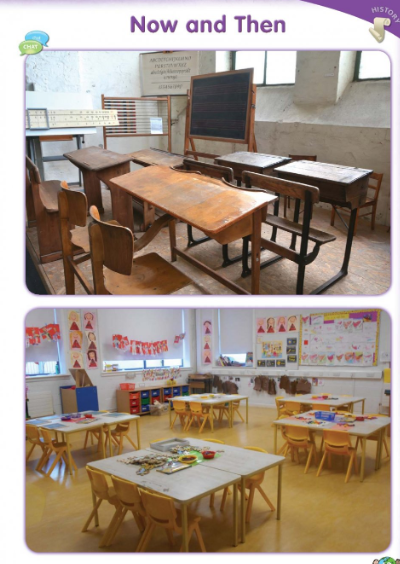 MondayTuesdayWednesdayThursdayFridayMathsCount in 2s every dayBank Holiday – take the day off and enjoy 😊 Busy at Maths (big book)page 77 	Busy at Maths (big book) page 78Busy at Maths (big book) page 79Busy at Maths (small book) page 26Mental MathsContinue with Mental Maths – one per day. Continue with Mental Maths – one per day. Continue with Mental Maths – one per day. Mental Maths test at back of bookEnglishWritingJust English – page 33Sounds Make Words page 55 real and silly wordsJolly Phonics page 14.Write 4 sentences about the pondJust handwriting (big book) page 48EnglishReadingRead a book each day.Practice your tricky words every dayRead a book each day. Practice your tricky words every dayRead a book each day. Practice your tricky words every dayRead a book each day. Practice your tricky words every daySentences & DictationCall out this sentence to your child and ask them to write it:The tall man had a big hat. Put these 3 words into sentences: house     dig     bikeCall out this sentence to your child and ask them to write it: The boy went for a walk in the parkPut these 3 words into sentences: bed     phone     milkOtherGeography:Go on a walk around outside and find objects that make noise. Think about your journey to school. What do you see that makes noise? Draw 3 things that you find that make noise. Science: The Zoo Dear ZooWatch the story on YouTube. What is the zoo? What animals would you find there? An you make the noises of the following animals: lion, monkey, elephant, snake, camel, Why are these animals in the zoo? Who works in the zoo? Is the zoo a noisy or a quiet place? What is the noisiest animal?Religion: Jesus Calms the StormListen to the Story of how Jesus calmed the storm. Complete pages 38 and 39. History: Look at the two photographs below. What has changed?What has stayed the same? Do you think school is more fun now? Why? What is the same and different between the new classroom and our classroom in school?What do you enjoy most about school?  